Задание № 1У многих млекопитающих животных обоняние развито сильнее, чем у человека. Что общего в значении обоняния для тех и других и чем отличается оно у человека?Демьянков Е. Н., Соболев А. Н., Суматохин С. В. Биология. Сборник учебных познавательных задач с решениями и ответами для университетского лицея. /Е. Н. Демьянков, А. Н. Соболев, С. В. Суматохин. Орел: ОГУ, 2014. – 184 с.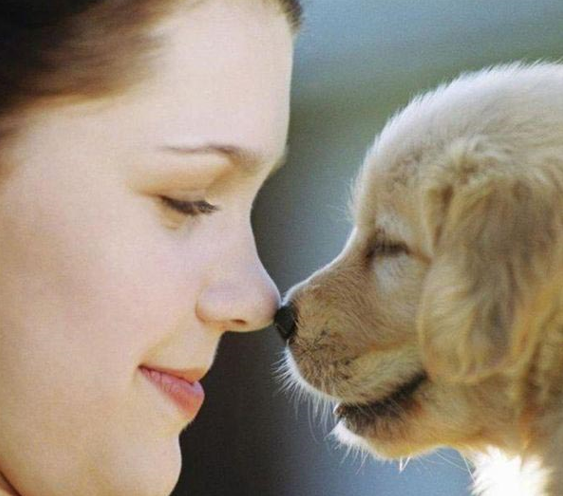 